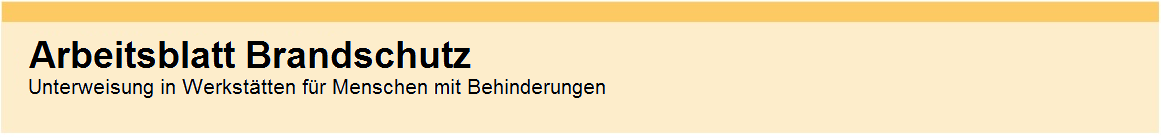 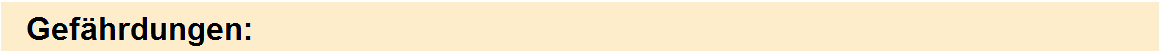 Seite 1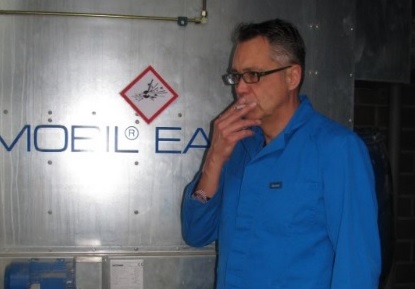  Situation: Schreinerei / Spänebunker Entsorgung der Späne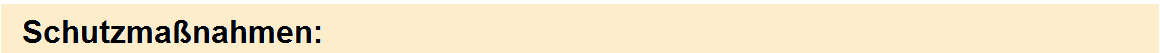                                                                                                                                                                                         Seite 2Situation: Schreinerei / SpänebunkerEntsorgung der Späne Explosions-GefahrExplosions-GefährlichVerletzungs-Gefahr durch ExplosionZündquellen verbotenRauchen verbotenFeuer, offenes Licht verbotenUnterweisung von PersonenGeschlossener Späne-Sack verwenden